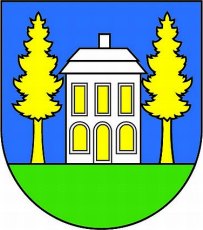 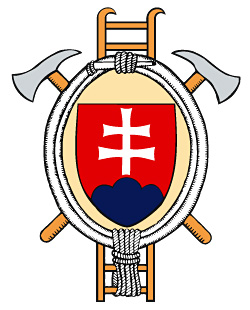 Obec Šemša a Dobrovoľný hasičský zbor ŠemšaPozvánkasrdečne Vás pozývame nakrst nového hasičského vozidla CAS 15 IVECO dňa 21.2.2020 o  18.30 hod. pred  Obecným úradom  v ŠemšiProgram:Privítanie  Príhovor starostuPríhovor hostíOdovzdanie vozidlaKrst vozidlaObčerstvenieV Šemši  17.2.2020      Martin Kövér starosta obce  Šemša